PD  K A M E N J A K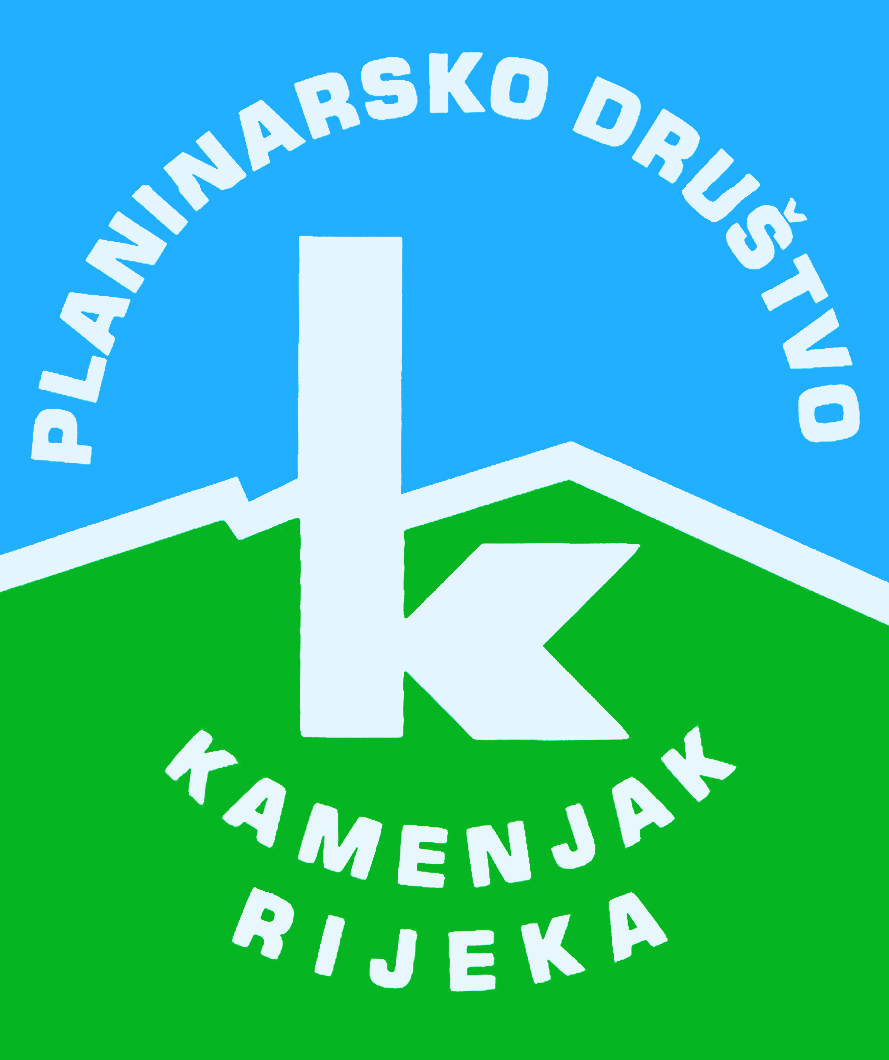 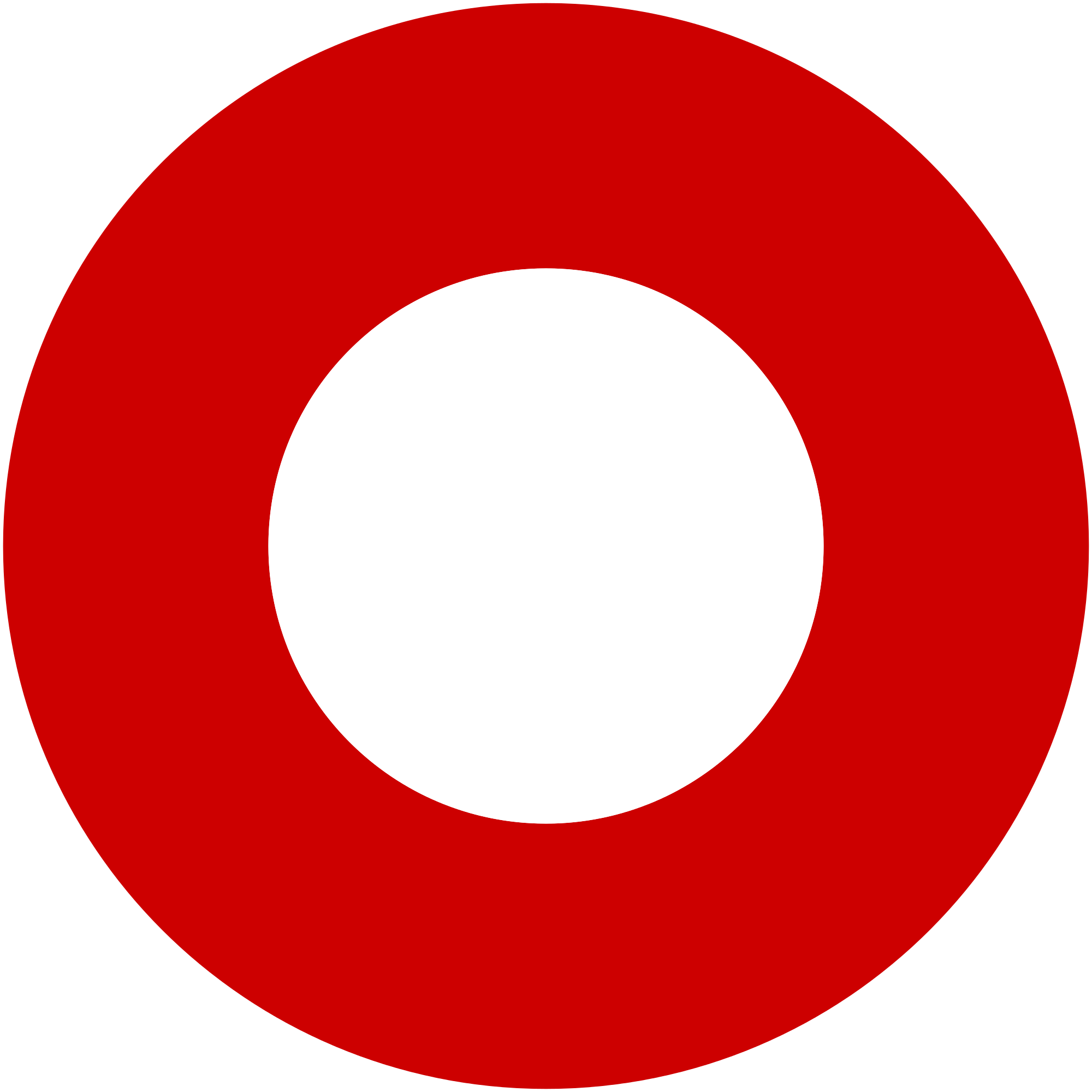 Korzo 40/I - RIJEKA tel: 051/331-212 Prijavom na izlet svaki član Društva potvrđuje da je upoznat sa zahtjevima izleta, da ispunjava zdravstvene, fizičke i tehničke uvjete za sigurno sudjelovanje na izletu, da ima uplaćenu članarinu HPS-a za tekuću godinu, te da pristupa izletu na vlastitu odgovornost. Sudionik je dužan tijekom izleta slušati upute vodiča. U slučaju loših vremenskih prilika ili drugih nepredviđenih okolnosti, vodič ima pravo promijeniti rutu ili otkazati izlet. Trebestin - Matusajna - SvibTrebestin - Matusajna - Svibnedjelja, 22.11.2015.nedjelja, 22.11.2015.Polazak: Željeznički kolodvor Rijeka u 7,15 satiPovratak: oko 18.30 satiPrijevoz: vlakCijena: 30 knOpis: 
Manje poznati vrhovi Riječkog zaleđa. Nažalost vrlo malo planinara zna za ove vrhove. Prilika je da uživate u zaleđu Rijeke sa prekrasnim pogledima na Kvarner. Vlakom dolazimo do Škrljeva odakle kreće naš put. Uspinjemo se na Trebestin (542 m), Matusajnu (610 m) i Svib (613 m). Nakon dužeg odmora na ž. stanici Meja nastavljamo preko Hreljinskog polja na Plase. Povratak iz Plasa vlakom u 17.45 h.Opis: 
Manje poznati vrhovi Riječkog zaleđa. Nažalost vrlo malo planinara zna za ove vrhove. Prilika je da uživate u zaleđu Rijeke sa prekrasnim pogledima na Kvarner. Vlakom dolazimo do Škrljeva odakle kreće naš put. Uspinjemo se na Trebestin (542 m), Matusajnu (610 m) i Svib (613 m). Nakon dužeg odmora na ž. stanici Meja nastavljamo preko Hreljinskog polja na Plase. Povratak iz Plasa vlakom u 17.45 h.Težina staze: srednje teška staza (oko 7 sati hoda)Težina staze: srednje teška staza (oko 7 sati hoda)Oprema: Standardna oprema plus kapa, rukavice, vjetrovka. Hrana i piće iz ruksaka.Oprema: Standardna oprema plus kapa, rukavice, vjetrovka. Hrana i piće iz ruksaka.Vodič(i): Darko Tadej i Verdan GrubelićVodič(i): Darko Tadej i Verdan GrubelićPrijave i informacije: u tajništvu Društva do 17.11.2015.Prijave i informacije: u tajništvu Društva do 17.11.2015.